ФГУП «Завод имени Морозова»ПРИКАЗ05. 09. 2018 № 1092Об определении должностного лица, ответственного за направление сведений в Минпромторг России для включения (исключения) в реестр лиц, уволенных в связи с утратой доверияВо исполнение приказа Минпромторга России №3277 от 21.08.2018ПРИКАЗЫВАЮ:Определить в качестве должностного лица ФГУП «Завод имени Морозова», ответственного за направление сведений в Министерство промышленности и торговли Российской Федерации для их включения в реестр лиц, уволенных в связи с утратой доверия за совершение коррупционного правонарушения и исключения сведений из него, начальника отдела управления персоналом Веселову Е.В.Должностному лицу, указанному в пункте 1 настоящего приказа, руководствоваться постановлением Правительства Российской Федерации от 05.03.2018 №228.Начальнику ОПТ Сидорову А.А. разместить настоящий приказ на официальном сайте Предприятия в разделе «Противодействие коррупции» «Локальные нормативные правовые акты».Контроль за исполнением настоящего приказа возложить на заместителя директора по режиму и охране Карапетова И.Г.ДиректорВ .Я. Джуманиязов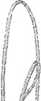 